    教網中心夥伴會在雲端視訊(花蓮親師生平台)教導各校老師如何使用與設定直播軟體。    教網中心推薦Zoom(上限100人)、Google Meet(上限200人)及縣內磨課師平台(上限150人)，採Live視訊互動，相關連結請進入親師生平台收看。    點選處請參閱(3/23啟動直播教學)    請老師們閱覽！    點閱位置如附圖。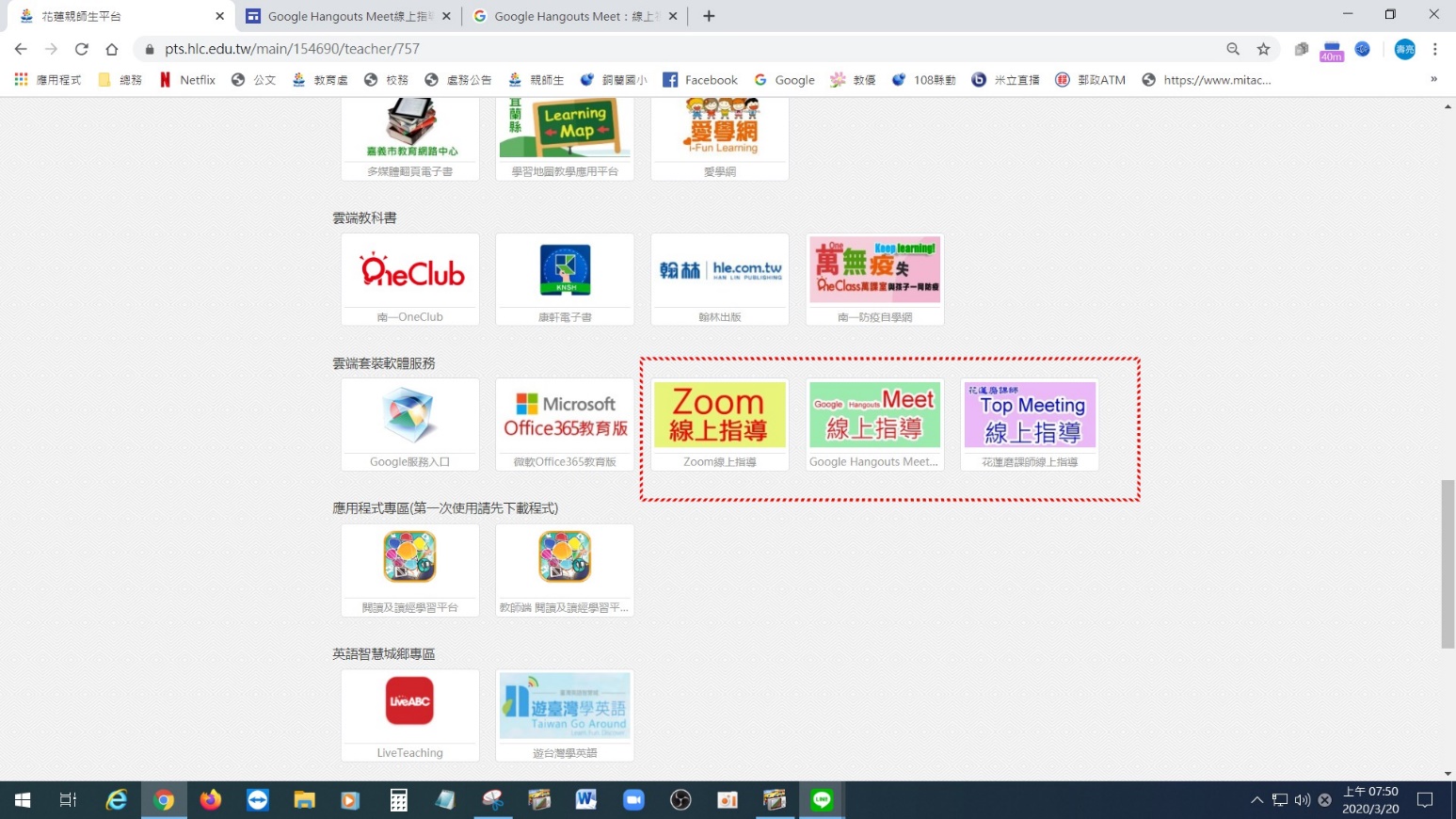 